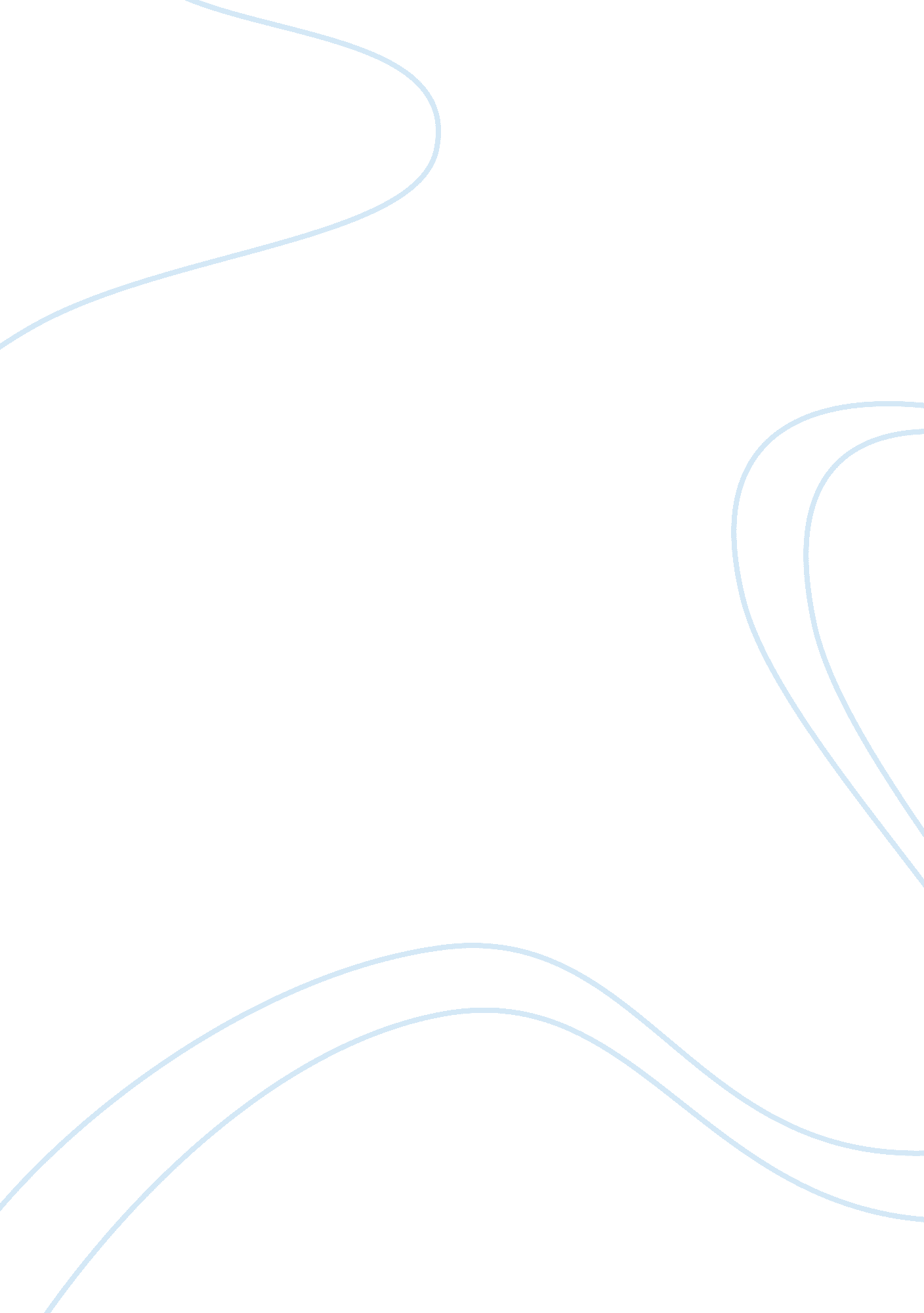 A farewell speech essay sample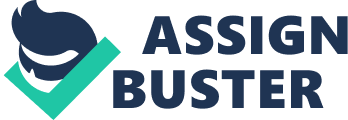 Respected Principal, Teachers and my dear friends. We have gathered here today to bid farewell to the students of standard 10th. I am indeed honoured to be given this opportunity to represent the students of standard 9th. Just when we start to get comfortable with a person, something comes to alter the recipe. In this context, I would like to mention that for the past few months, the students of standards 9th and 10th have indeed worked very closely together to organise various school activities which has helped us forge close ties of friendship. And now, before we know, its time to say ‘ Adieu’. The Bible says “ To everything there is a reasonand a time to every purpose under heaven” May I take the liberty to give you a piece of advice? Life is series of events, both good and bad. No matter how deft your organizational skills, there will always be life influencing factors over which you may have no control. As you embark on this new stage of life, you will be able to rise to the occassion because of the values our school has taught you. On such occassions think of principles our teachers have instilled in you and make us proud. “ Change indeed is painful, yet over needfull”, said Thomas Carlyle. We are going to miss you very much. We pray that God guide you and guard you, as you undertake this new and exciting journey of life. “ Farewell, Farewell… Parting is such sweet sorrow that I shall say goodbye till we meet tomorrow”, said Shakespeare A Farewell Speech for a Boss Who Is Moving 
To A Multinational Company Welcome, everyone, to this very special occasion. And a bitter-sweet occasion it is to us. It’s very sad to be saying goodbye to Mr. Boss who is closing ten years of service with our company. I just want to say a few words to express the company’s appreciation for the time Mr. Boss has spent with us. Mr. Boss has spent ten years with us, and in that time Mr. Boss has distinguished himself with his diligence humor drive in the workplace. His work in our company has resulted in GHI which I hope inspires others in what can be achieved. Of course, he will also be remembered for the everyday things, such as his good man management skills, trustworthiness and sense of humor. Mr. Boss will be moving to a multinational company which all of us here can be sure greater better and bigger things are awaiting Mr. Boss. A multinational company can be defined as a company that has its facilities and other assets in at least one country other than its home country. Such companies have offices and/or factories in different countries and usually have a centralized head office where they co-ordinate global management. Very large multinationals have budgets that exceed those of many small countries. By hearing the definition of what is multinational company I believe all of us here strongly agree Mr. Boss will be able to perform much better there. Of course after all of us have seen what Mr. Boss has done to our company no doubt that his moving on to bigger and brighter things will leave a gaping hole in the organization. While he has put in place some amazing ideas that will stay after he leaves, it will be a challenge to fill that hole. Nonetheless, when I look around at the faces in this room, I see other talented people and a great team culture of which Mr. Boss was a part and no doubt we will be able to soldier on. FAREWELL SPEECH 
By: Shiela P. Garcia Time runs very fast. It seems like we’re just entering this classroom yesterday and now…the time for leaving is coming near. It’s hard to accept that after 3 weeks more staying in this room, we will be going to another stage of our life. As we were about to leave, allow me my dear friends to I bid my goodbye. For almost 10 months staying in this 4 portals of this classroom named Our Lady Of Hope, with 28 classmates, 10 subject teachers and 1 sexy adviser, I had made another countless memories that I’ll treasure forever. Who could ever forget those giant laughs we made on this every corner when teasing someone, those killing happiness I felt together with my best friends, and even the crying moments and pains I left behind. For all the hard times I had, the projects, exams, recitations, and pressures. I have to pass through these narrow path fighting these odds that obstruct my way. The burning brows, sleeping late at night and fighting my dear enemy-to wake up early, are only few of my sacrifices. Sacrifices that I learned in aiming good grades. But the most striking moment I feel at this very young age is that, the deep pain I’m trying to hide everyday. Participating actively in class, smiling, laughing but the truest feeling shouts, “ I want to die” and no one knows why. No one knew how hard for a student like me to experience not experiencing how it feel to have the so-called father, to have the so-called sweet home. You may not understand me now but I say to you, inspite of these, this room makes me feel, I’m not alone Anchor-1: Good Evening ! Ladies and Gentleman!, The galaxy of intellectuals, your Excellency, invited guests, teachers and my dear friends – how different is this evening. Dear audience, you will yourself discover as the colours of cultural feast unfold ! Well, my first and foremost duty – On behalf of the Principal, Teaching Staff and Students, we welcome you all to our ANNUAL DAY FUNCTION ……… 
……… Anchor-2: We fell honored to have with us – The Honourable Chief Guest His Excellency Mr Biren Nanda, the Indian Ambassador To Indonesia, – Sir you hardly need any introduction, you have made all of us proud by your distinguished work in numerous capacities. You are one of the most celebrated foreign services dignitary . Guests of Honour : Mr Dexter Kennedy, the Pro-Vice Chairman of the School, the man of distinct vision and a fountainhead of illuminating ideas, an idol of knowledge and experience and inspiration to all of us. Mr Vipin Kumar, who is ……………….( add yourself) Anchor-1: Now, we will have our traditional auspicious LAMP-LIGHTENING ceremony as a tribute to Mother Saraswati, the Godess of knowledge. (Mother, we pray for your blessings with all humility – give us wisdom to make this world a better place. May all human beings live in harmony with nature and other forms of life. May the truth prevail. May the darkness of ignorance be 
swept away by the dawn of self-realization.)that the by our honourable Chief Guest His Highness Mr Biren Nanda Sir Please ……… 
……… LAMP-LIGHTENING Anchor-2 : Next, I would like to call upon our respected Principal, the sculptor of human character, a seasoned scholar and navigator of this flagship of knowledge —– to present a brief agenda and give the school presentation. ……… ……… PRESENTATION Anchor-1: Without taking much of your time, permit us to start the programme. ________ do you feel some turbulence around here ? Anchor-2: Yes, I do – the heart beats have gone up – and everyone is eager to sink into the depth of music, song, lights and joy. Well, here you are. Today, we will have rainbow of cultural programmes prepared under the able stewardship of our teachers. ……… ……… 
First, there will be a FAN DANCE by kids from grade 6 To 8 (This dance is performed with one or more fans and has a Japanese/Korean Origin. It involves various movements, figures and mesmerizing formations which engrosses its audience to the core.) ……… ……… DANCE Anchor-1: That was indeed a lovely performance. How captivating ! poetry of footsteps !! A blend of cosmic tune and divine music !. Anchor-2: Now HOLD YOUR BREATH FOR another dance performance CANDLE DANCE which perhaps is one of the oldest dance forms of the world. It hearkens back not just centuries but aeons ago. Dancing with flames bring us to a more elemental and archetypical state of mind. This mesmerizing, powerful 
and alluring candle dance performance requires full body integration. ……… PERFORMANCE ……… Anchor-1: I still feel like lost in those melody dipped music notes. ( Anchor-2) Well, come back now. Let’s have a change. Anchor-2: OK, what is next ? Anchor-1: Wait, wait …don’t step over the clock ! Come with me to the theatre of life . Now kids of grade 2 to 6 will fetch us centuries back . Yes, behold – we now present a drama PIPED PIPER OF HAMELIN which will be performed by. It is a legend about the abductance of many children from the town of Haemlin, Germany. It is a high-level costume drama. ……… ……… DRAMA Anchor-2: Do you know the magic of ankle bells ? 
Anchor-1: Magic ! 
Yes, magic and music both. Here comes a scintillating dance performance which is a BALLET. Its a formalized type of dance performance which is highly technical with its own vocabulary. Anchor-2: Really ? Anchor-1: Yes, A blend of meticulous Pointe work, flowing and precise, weightless acrobatic movements. ……… 
……… 
Anchor-2: Wow ! incredible. The young dancers really held everyone captive. An essay on creativity. Firework of rapid moving steps. Awesome ! Anchor-1: Don’t you think kids are more creative than the grown ups. Anchor-2: How do you mean ? Anchor-1: I mean – the kids are more talented. 
Anchor-2: Can you wait a moment. 
Anchor-1: What is up? 
Anchor-2: Surprise. Suspense. Action. Emotion. 
Anchor-1: Come on, what is this puzzle ? 
Anchor-2: Now our seniors are going g to unleash a breathtaking stage performance – a one-act play FRIENDSHIP FOREVER. Anchor-1: Here you are.……… 
……… 
PERFORMANCE Anchor-2: Now it is time we acknowledged the talent of our brimming buddies- prize distribution ceremony and annual day report, I request Principle Sir to announce the names of the winners and our hon’ble Chief Guest Mr. Biren Nanda to give away the prizes. ……… ……… 
Anchor-1: Now I would like to call upon Mr Dexter Kennedy to present the Vote of Thanks VOTE OF THANKS Respected Principal, Vice- Principal, Director, teaching faculty, non-teaching faculty, management faculty, teachers and the taught, a warm welcome to everyone here. Today, we host the valediction day. A day in which we host a farewell to the outgoing students of engineering college. The existing students bid farewell to the outgoing students. A full academic year has passed by. A full year of tuition and learning. And now it is farewell. It is with nostalgic memories that we meet our outgoing students. Hence, to suit the occasion, we host this farewell function. We welcome one and all here. 
Hence, to suit the occasion, we host this farewell function. We welcome one and all here. 